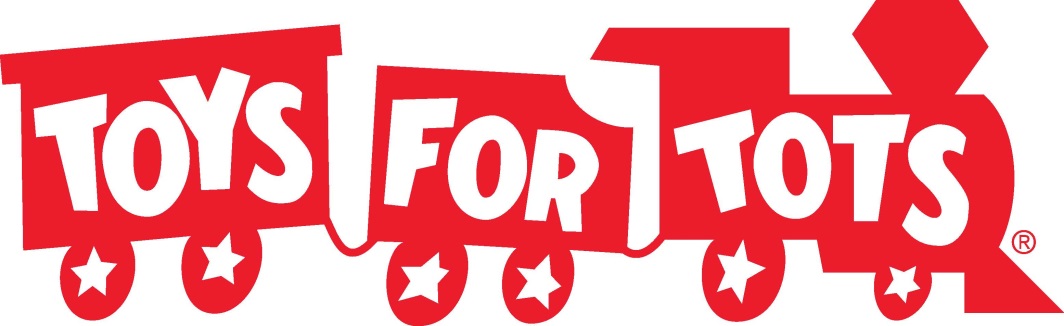 The Galien Township Library is a drop off spot for Toys for Tots monetary & toy donations! We can also help you sign up if your family would like to receive donations from Toys for Tots. Stop on in!